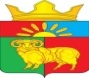 РОССИЙСКАЯ  ФЕДЕРАЦИЯ  АДМИНИСТРАЦИЯ ЗЛАТОРУНОВСКОГО СЕЛЬСОВЕТАУЖУРСКОГО  РАЙОНА  КРАСНОЯРСКОГО КРАЯРАСПОРЯЖЕНИЕ08.09.2017                          п. Златоруновск                                                   № 57О назначении публичных слушаний	1. На основании статьи  39.4 Устава Златоруновского сельсовета Ужурского района Красноярского края назначить на 21 сентября 2017 года  в 16.00 часов в здании Златоруновского сельского дома культуры публичные слушания по вопросу:- Утверждение Правил благоустройства территории Златоруновского сельсовета	2. Назначить ответственной за проведение публичных слушаний, специалиста 1 категории по земельным вопросам Баус А.А.Глава сельсовета                                                                              Д.В.Минин